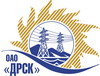 Открытое акционерное общество«Дальневосточная распределительная сетевая  компания»ПРОТОКОЛ ПЕРЕТОРЖКИПРЕДМЕТ ЗАКУПКИ: открытый запрос предложений на право заключения Договора на выполнение работ для нужд филиала ОАО «ДРСК» «Южно-Якутские электрические сети» Ремонт системы водоснабжения, отопления здания склада технической продукции (закупка 1425 раздела 1.1. ГКПЗ 2014 г.).Плановая стоимость: 976 056,7 руб. без НДС. Указание о проведении закупки от 20.03.2014 № 65.	ПРИСУТСТВОВАЛИ: постоянно действующая Закупочная комиссия 2-го уровня ВОПРОСЫ ЗАСЕДАНИЯ ЗАКУПОЧНОЙ КОМИССИИ:В адрес Организатора закупки поступила 1 (одна) заявка на участие в процедуре переторжки.Участники закупки не пожелали присутствовать на процедуре вскрытия конвертов с предложениями на переторжку.Дата и время начала процедуры вскрытия конвертов с заявками на участие в закупке: 10:00 часов благовещенского времени 18.04.2014 г Место проведения процедуры вскрытия конвертов с заявками на переторжку: 675000, г. Благовещенск, ул. Шевченко 28, каб. 244.В конвертах обнаружены заявки следующих Участников закупкиРЕШИЛИ:Утвердить протокол переторжки.Ответственный секретарь Закупочной комиссии 2 уровня                              О.А.МоторинаТехнический секретарь Закупочной комиссии 2 уровня                                    О.В.Чувашова            №  239/УР-Пг. Благовещенск18 апреля 2014 г.№ п/пНаименование участникаЦена заявки до переторжки, руб. Цена заявки после переторжки, руб.1ООО "Портал» п. Н-Куранах 962 234,73 руб. без НДС (НДС не предусмотрен) 912 936,18 руб. без НДС (НДС не предусмотрен)2 ИП Окунев А.С. п. Н-Куранах969 856,0 руб. без НДС (НДС не предусмотрен) Не поступило3ООО «ТБК» г. Нерюнгри973 198,0 руб. без НДС (НДС не предусмотрен) Не поступило